Муниципальное казенное общеобразовательное учреждение« Куркентская средняя общеобразовательная школа  им. М.М. Рагимова»Утверждаю:____________ Директор Гасанбегов М.М.Технологическая карта открытого урока«Преобразование выражений,содержащие  квадратные корни»Учитель: Гаджалиева Л.Х.Предмет: алгебра                                                   Класс: 8 2019гТехнологическая карта урокаДополнительное заданиеМарк Твен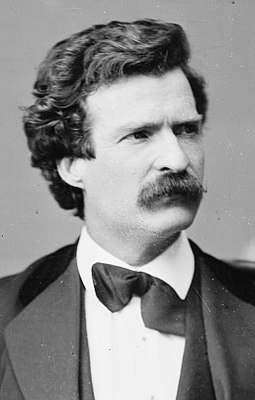 ( настоящее имя - Сэ́мюэл Кле́менс)1835  —  1910американский писатель, журналист и общественный деятель «Кто не видит конечной цели, очень удивляется, когда приходит не туда»Следуй правилам:Работаем вместе!Будьте внимательны друг к другу.Один говорит, другие слушают.Прислушивайтесь к мнению других.Не стесняйтесь высказывать свое мнение.Активно участвуйте в обсуждении вопросов.Если не понял – переспроси.Сделал сам – помоги другу! Предмет:АлгебраАлгебраКласс:88Учитель:Гаджалиева Лариса Халидовна  учитель математики МКОУ КСОШ№1Гаджалиева Лариса Халидовна  учитель математики МКОУ КСОШ№1Базовый учебник:алгебра. 8 класс: учебник для учащихся общеобразовательных организаций/Ю. Н. Макарычев, Н. Г. Миндюк, К. И. Нешков, С. Б. Суворова/; под ред. С. А. Теляковского. – 5-е изд. – М.: Просвещение, 2016. – 287 с. алгебра. 8 класс: учебник для учащихся общеобразовательных организаций/Ю. Н. Макарычев, Н. Г. Миндюк, К. И. Нешков, С. Б. Суворова/; под ред. С. А. Теляковского. – 5-е изд. – М.: Просвещение, 2016. – 287 с. Тема урока:Преобразование выражений, содержащие квадратные корниПреобразование выражений, содержащие квадратные корниКоличество часов, отведённое на изучение темы:66№ урока:44Тип урока:Урок комплексного применения знаний и способов Урок комплексного применения знаний и способов Цель урока:Создать условия для повторения, систематизации и закрепления  УУД обучающихся по теме: «Преобразование выражений, содержащие квадратные корни»; способствовать воспитанию умений работать самостоятельно и коллективно, формировать математическую компетентность обучающихсяСоздать условия для повторения, систематизации и закрепления  УУД обучающихся по теме: «Преобразование выражений, содержащие квадратные корни»; способствовать воспитанию умений работать самостоятельно и коллективно, формировать математическую компетентность обучающихсяЗадачи урока:Образовательные- формирование умения выполнять преобразования выражений, содержащие квадратные корни: вынесение множителя за знак корня, внесение множителя под знак корня, избавление от иррациональности в знаменателе;- закрепить  умение сравнивать значения выражений, содержащие квадратные корни, располагать их в порядке возрастания и убывания.Задачи урока:Развивающие- развивать  мыслительные операции: наблюдение, сравнение, обобщение, конкретизация; - способствовать развитию математической речи; создать условия для развития познавательного интереса;Задачи урока:Воспитательные- воспитывать навыки коммуникативности в работе, умение слушать другого, уважение к мнению товарища; - воспитывать у обучающихся такие нравственные качества, как настойчивость, аккуратность, инициативность, точность, самостоятельность.Планируемые результаты:УУДЛичностные: формирование коммуникативной компетентности в общении со сверстниками, умеют ясно, чётко излагать свои мысли в устной и письменной речиПланируемые результаты:УУДПознавательные: выбирают и формируют познавательную цель, выражают смысл ситуации с помощью различных примеров, делают предположение об информации, необходимой для решения упражненийПланируемые результаты:УУДРегулятивные: самостоятельно формулируют познавательную цель и строят свои действия в соответствии с ней, умеют анализировать, делать выводы: рефлексия способов и условий действия, контроль и оценка процесса и результатов деятельностиПланируемые результаты:УУДКоммуникативные: высказывают свою точку зрения, умеют слушать и вступать в диалогОсновные понятия, изучаемые на уроке:Арифметический квадратный корень, преобразование корней из произведения, дроби и степени, умножение и деление корней, вынесение множителя за знак корня, внесение множителя под знак корня.Арифметический квадратный корень, преобразование корней из произведения, дроби и степени, умножение и деление корней, вынесение множителя за знак корня, внесение множителя под знак корня.Методы:по источникам знаний: словесный, наглядный;по степени взаимодействия учитель-ученик: эвристическая беседа;относительно дидактических задач: воспроизведение изученного материала;относительно характера познавательной деятельности: репродуктивный, частично-поисковыйпо источникам знаний: словесный, наглядный;по степени взаимодействия учитель-ученик: эвристическая беседа;относительно дидактических задач: воспроизведение изученного материала;относительно характера познавательной деятельности: репродуктивный, частично-поисковыйФормы работы обучающихся:Фронтальная, парная, индивидуальная.Фронтальная, парная, индивидуальная.Метапредметные связи:История, литератураИстория, литератураОрганизация деятельности обучающихся на уроке:самостоятельно определяют тему, цель и задачи  урока;ведут диалог, отвечают на вопросы;выполняют практические задания;оценивают себя и друг друга;рефлектируют.самостоятельно определяют тему, цель и задачи  урока;ведут диалог, отвечают на вопросы;выполняют практические задания;оценивают себя и друг друга;рефлектируют.Необходимое учебное оборудование:Интерактивная доска, учебники по  алгебре, раздаточный материал (карточки с заданием),  электронная презентация, выполненная в программе Power PointИнтерактивная доска, учебники по  алгебре, раздаточный материал (карточки с заданием),  электронная презентация, выполненная в программе Power Point№Название этапаСодержание этапаДеятельность учителяДеятельность учащихсяФорма работыРезультат1Организационный этап.Приветствие учителя.Здравствуйте, ребята! Сегодня у нас на уроке присутствуют гости, и я хочу вам пожелать хорошей, продуктивной работы, улыбнитесь друг другу!Пожелайте соседу по парте удачи, хорошего настроения!Проверьте готовность к уроку: рабочая тетрадь, учебник, ручка, карандаш  и у каждого на парте карточки, по которым мы будем сегодня работать.Проверяет готовность обучающихся к уроку, создает эмоциональный настрой на работуПриветствуют учителя, проверяют свою готовность к урокуПриветствиеБеседа(МК) волевая саморегуляция2Формулирование темы урока, цели урока Откройте рабочие тетради, запишите число, классная работа.Пока записываете, вспомните, пожалуйста, над какой темой мы работали на предыдущих уроках?«Преобразование выражений, содержащие квадратные корни».Верно, запишите тему урока в тетрадь.Скажите, какие преобразования с корнями мы выполняли?Внесение множителя под знак корня, вынесение множителя за знак корня, избавление от иррациональности в знаменателе, сравнение значений выражений с корнями, расположение их в порядке возрастания и убывания.Правильно, молодцы! Мы учились преобразовывать выражения с корнями несколько уроков, сегодня на уроке мы снова работаем по этой теме, как вы думаете,  какую цель поставим перед собой?Повторить, закрепить, систематизировать знания по данной теме.Помогает сформулировать тему урока и цель урокаПроговаривают тему урока и цельфронтальная(МР) умение определять последовательность действий;(МК) умения находить общее решение, разрешать конфликтные ситуации на основе согласования позиций и учета(МР) умение самостоятельно планировать пути достижения цели; 3Мотивация к учебной деятельности:Великий писатель, журналист и общественный деятель Марк Твен (Сэмюэл Клеменс, 1835-1910)  говорил: «Кто не видит конечной цели, очень удивляется, когда приходит не туда».Конечную цель мы определили, и чтобы прийти к ней, нам помогут следующие  правила, если будем им следовать на уроке, то достигнем цели урока:Работам вместе!Будьте внимательны друг к другу.Один говорит, другие слушают.Прислушивайтесь к мнению других.Не стесняйтесь высказывать свое мнение.Активно участвуйте в обсуждении вопросов.Если не понял – переспроси.Сделал сам – помоги другу! Приступаем к работе.актуализирует требования к ученику со стороны учебной деятельности; создает условия для возникновения у учеников внутренней потребности включения в учебную деятельность.настраиваются на урок. Включаются в деловой ритм урока.фронтальная  умение совместно договариваться о правилах поведения и общения, следовать им, оформлять свои мысли в устной форме4Актуализация опорных знанийВнимание на доску, устная разминка.Вычислите:64 =           18=              3ав=81=            20=              11а5 =0,36=          а4 =              123 + 33 - 3= 0,25*4=       8=               13*13=(-18)2 =         242 =          -3 2а=Проверяет устные ответы обучающихсяПроверяет устные ответы обучающихсяфронтальная(МР) умение определять последовательность действий;(МП) контроль и оценка процессаи результатов деятельности(МК) умение с достаточной полнотой и точностью выражать свои мысли5Систематизация знанийРабота по карточкам на закрепление с комментированием во внешней речиНачнем работу с карточки № 1:Прочтите задание:Карточка № 1Сравните значения выражений:а) 33 и 12;           в) 25 и 32;б) 54 и 45;           г) 20 и 35.Упростите выражение:а) ;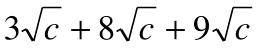 б) ;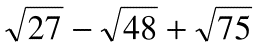 в)  (х + 1)(х – 1). 3. Избавьтесь от иррациональности  в знаменателе: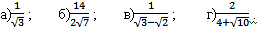 Дополнительная Карточка № 11) √2*√6 =2) √12 =3) 2√3 + 5√3 =4) 7√3*2 =5) 14√3 — 10√3 =6) (4√3)² =7) √81 * 2 =8) √18 =9) 3√2 + 3√2 =10) 6√2 =11) √72 * √2 =Дополнительное задание.Тест «Свойства арифметического квадратного корня»                    Проводит параллель с ранее изученным материалом, задает вопросы, побуждает к высказыванию своего мнения.Рассказывают свойства корней, записывают математическим языком Отвечают на вопросы учителя,работа у доски; доказывают свойства, произносят словесную формулировку свойств степеней (МП) поиск и и выделение необходимой информации(МК) умение формулировать собственное мнение и позицию, умение  аргументировать; МП) умение структурировать тексты: выделять главное, выстраивать алгоритмы; (МР) умение самостоятельно сравнивать способы и результаты действий с заданным эталоном, обнаруживать отклонения;6Страничка историиИтак, мы с вами вспомнили свойства квадратного корня и выполнили основные преобразования с корнями. А кто знает,  кто придумал знак квадратного корня?(учащиеся высказывают свое мнение)История возникновения знака квадратного корня, изображение, названиеПоказ слайдовВысказывают свое мнениефронтальнаяМП) поиск и и выделение необходимой информации7Физкультпауза 5. Физкультпауза А теперь настало время сделать паузу, остановиться и отдохнуть перед новым заданием.Встали, слушаем внимательно, извлекаем устно из- под корня. Правильно – хлопок над головой, неправильно – наклоняем туловище вниз, тянемся руками к ногам.Учащиеся меняют вид деятельности фронтальная(МК) волевая саморегуляция8Самостоятельная работа с взаимопроверкойСамостоятельная работаВариант 1Ф. И. ___________________________Сравни значения выражений:а) 58 и 62;    б) 26 и 29.     2. Упростите выражение:52 + 2350 - 98Избавьтесь от иррациональности в знаменателе:В варианте 5 примеров.Все выполненные верно задания – «5»;4 задания – «4»;3 задания – «3»;2 – 1 задания – «2».Самостоятельная работаВариант 2Ф. И. ____________________________Сравни значения выражений:а) 72 и 46;   б) 320 и 170. 2. Упростите выражение:       63 +27 - 75; 3. Избавьтесь от иррациональности в знаменателе:В варианте 5 примеров.Все выполненные верно задания – «5»;4 задания – «4»;3 задания – «3»;2 – 1 задания – «2».Формулирует задание, контролирует выполнение, отмечает степень вовлеченности учащихся в  работуВыполняют задание, обсуждают, озвучивают решение, выдвигают гипотезуСамостоят. работа с взаимопроверкой МР) умение определять последовательность действий;(МР) умение определять собственные возможности решения учебной задачи;(МП) умение создавать схемы решения задач;(МК) умение находить общее решение, разрешать конфликтные ситуации на основе согласования позиции и учета;(МК) готовность слушать собеседника и вести диалог;9РефлексияПосмотрите на свою работу, кто выполнил все правильно? У кого были ошибки? Что необходимо повторить, какие правила вспомнить?Учащиеся анализируют свои работы, рассказывают, какие ошибки были допущены, какие правила необходимо повторить.Я думаю, что на следующем уроке мы исправим все ошибки, которые допустили.Задает вопросы, уточняет понимание учащимися поставленных целей урока, дает индивидуальное задание.Отвечают на вопросы, заполняют лист самооценки, озвучивают ответы, обсуждают их; делают анализ работы детей на уроке.Фронтальная, индивидуальная(МР) умение определять собственные возможности решения учебной задачи;(МР) умение анализировать, делать выводы;(МК) готовность слушать собеседника и вести диалог;(МК) умение формулировать собственное мнение и позицию, аргументировать;10Постановка домашнего заданияДомашнее задание:П. 18, 19 № 431 (г) № 436 (а,в) № 422 (г, д)Предлагает записать домашнее задание, дает комментарий к домашнему заданиюЗаписывают домашнее заданиеТест «Свойства арифметического квадратного корня»                    Вариант №1.Ф. И. ________________________________1. Найдите значение выражения 1) 1     2) 2     3) 7     4) 14   2. Упростите выражение  + - 1) -      2)      3) 3     4) 03. Вынесите множитель из-под знака корня 1) -2в     2) 2в     3) -2в     4) 2в4. Внесите множитель под знак корня 1)      2)      3)      4) 5. Расположите числа в порядке возрастания  ; 2; 31) ; 3; 2.      2) 2; ; 3.     3) 3; ; 2.     4) 3; 2; Тест «Свойства арифметического квадратного корня»Вариант 2.Ф. И. ___________________________1. Найдите значение выражения  1) 1     2) 5     3) 3      4) 152. Упростите выражение   -  + 1) -      2)      3) 2     4) -23. Вынесите множитель из-под знака корня  1) 3а     2) -3а     3) -3а     4) 3а4. Внесите множитель под знак корня   1)      2)      3)      4) 5. Расположите числа в порядке возрастания ; 3; 41) ; 4; 3.     2) 3; ; 4.     3) 4; ; 3.4) 4; 3; .Самостоятельная работаВариант 1Сравни значения выражений:а) 58 и 62;    б) 26 и 29.     2. Упростите выражение:52 + 2350 - 983. Избавьтесь от иррациональности в знаменателе:В варианте 5 примеров.Самостоятельная работаВариант 2Сравни значения выражений:а) 72 и 46;   б) 320 и 170. 2. Упростите выражение:       63 +27 - 75; 3. Избавьтесь от иррациональности в знаменателе:В варианте 5 примеров.Все выполненные верно задания – «5»;4 задания – «4»;3 задания – «3»;2 – 1 задания – «2».        Оценка  _________Дополнительная Карточка № 11) √2*√6 =2) √12 =3) 2√3 + 5√3 =4) 7√3*2 =5) 14√3 — 10√3 =6) (4√3)² =7) √81 * 2 =8) √18 =9) 3√2 + 3√2 =10) 6√2 =11) √72 * √2 =Дополнительная Карточка № 11) √2*√6 =2) √12 =3) 2√3 + 5√3 =4) 7√3*2 =5) 14√3 — 10√3 =6) (4√3)² =7) √81 * 2 =8) √18 =9) 3√2 + 3√2 =10) 6√2 =11) √72 * √2 =Дополнительная Карточка № 11) √2*√6 =2) √12 =3) 2√3 + 5√3 =4) 7√3*2 =5) 14√3 — 10√3 =6) (4√3)² =7) √81 * 2 =8) √18 =9) 3√2 + 3√2 =10) 6√2 =11) √72 * √2 =Дополнительная Карточка № 11) √2*√6 =2) √12 =3) 2√3 + 5√3 =4) 7√3*2 =5) 14√3 — 10√3 =6) (4√3)² =7) √81 * 2 =8) √18 =9) 3√2 + 3√2 =10) 6√2 =11) √72 * √2 =Карточка № 1Сравните значения выражений:а) 33 и 12;           в) 25 и 32;б) 54 и 45;           г) 20 и 35.Упростите выражение:а) ;б) ;в)  (х + 1)(х – 1).     3. Избавьтесь от иррациональности  в знаменателе:Карточка № 1Сравните значения выражений:а) 33 и 12;           в) 25 и 32;б) 54 и 45;           г) 20 и 35.Упростите выражение:а) ;б) ;в)  (х + 1)(х – 1).     3. Избавьтесь от иррациональности  в знаменателе:Карточка № 1Сравните значения выражений:а) 33 и 12;           в) 25 и 32;б) 54 и 45;           г) 20 и 35.Упростите выражение:а) ;б) ;в)  (х + 1)(х – 1).     3. Избавьтесь от иррациональности  в знаменателе:Карточка № 1Сравните значения выражений:а) 33 и 12;           в) 25 и 32;б) 54 и 45;           г) 20 и 35.Упростите выражение:а) ;б) ;в)  (х + 1)(х – 1).     3. Избавьтесь от иррациональности  в знаменателе: